DAM Committee. 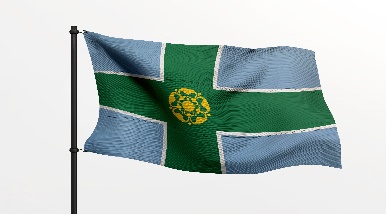 AgendaDate: 22/10/2018Time: 19.30 Hunters Arms KilburnFacilitator: Dave MacgregorCommittee Members.Andrew Jones |Amanda Nixon| Dave Macgregor | Richard Ward | Chris Longdon | Steve McKeown | David Bettison |Mark Collier | Andy Phipps | Pete MacRorie |ITEM   10 Min       Chair welcomeAJ5Approve minutes of last meetingAll5Treasurers updateAN5Treasurers AssistantAN5Old PhonesAN5Subs for 2019   AN/DM5Observer Team updateMC/DB5Radio updateAJ5Associates CertificatesAJ/DM5Christmas Party updateDB/AN15Media update /additional administrators for Facebook & WebsiteRW15Roundel update/ Plan how to use new logoAP/RW/All20Events update. /How do we manage idea to calendar/Who does whatAll10Vice Chair positionAJ/DM15Discuss club StrategyRW/All5Toyota Grant DiscussRW/ANAOBAll